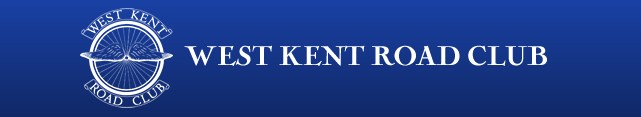 Open 25 mile Time Trial 6th August 2023 @ 07:45Course Q25/8Peter & Gill Stone Memorial TrophyTHIS EVENT IS PROMOTED FOR AND ON BEHALF OF CYCLING TIME TRIALS UNDER THEIR RULES AND REGULATIONSEvent Secretary:         Laurence Toombs - 07745000782Timekeepers:            	Doug Finch. Southborough & Dist. Wheelers; Roy Canning, CC BexleyEvent HQ:                     Challock Memorial Hall, Blind Lane, Challock. TN25 4AU.  Open from 06:30                                        NOTE: HQ is about 1.5 miles from the start, East of Challock on the A252 so allow plenty of time to get to the start.  No warming up on the course. Riders are to wait in Shottenden Lane near the start, please arrive no more than five minutes before your start time.No competitor parking at the start. When you pass the finish Timekeeper, carry on along the A252 until you reach the roundabout to return to HQ. DO NOT approach the Timekeeper. Course Details:         Q25/8.     Challock – Canterbury - Ashford -  Chilham Start on A252 east of Molash at the corner post of Northdown House at entrance to Shottenden Lane (TR 032521). Proceed east on A252 and A28 to Milton Manor RAB Thannington (6.726 miles) (M). Turn and retrace on A28, via Chilham Fork (M) where turn left (Extreme Care) to Spearpoint Corner RAB (17.126 miles) (M). Retrace to Chilham Fork (M) where left to to rejoin A252. Proceed westward to finish approximately 290 yards past Chilham Castle Keep entrance (TQ 063534). (25.00 miles)Awards: - One Prize per RiderTT Bikes                                                                                              Road BikesMen:	     1st £25, 2nd £20, 3rd £15                                                Men:    1st £25, 2nd £20, 3rd £15Ladies:	     1st £25, 2nd £20, 3rd £15                                                Ladies: 1st £25, 2nd £20, 3rd £15Veterans: 1st £25  2nd £20  3rd £15Notes to RidersCTT regulations require all participants wear approved headwear.A WORKING front & rear light, either flashing or constant, MUST be fitted to the machine at the start of the event. NO LIGHTS, NO RIDE!Road Bike event. No aero assistance allowed. Standard road helmet. No aero/tri bars. Standard road wheels. Hands must be in contact with handlebars at all times, on tops, drops or hoods. No “super-tuck” position on bike.Riders must not warm up on the course. Do not turn in sight of the start and finish areas.Numbers will be at the HQ and issued at signing on.Numbers should be centrally positioned below the waist so as to be clearly visible from the rear.You must return to the event HQ as soon as possible, even if DNF, to sign out and check to see if you are required for DOPING CONTROL.   Failure to sign out WILL result in DNF.Riders who use an inhaler for medical reasons (asthma etc.) should register the fact with British Cycling to satisfy UCI, CTT and BC anti-doping regulations.Whilst competing riders must ensure they adhere to the Highway Regulations and CTT Rules and Regulations, disciplinary action may result from any breaches in these regulations. SIGNING ON Parking spaces are not allocated.  Please park as quickly and quietly as possible.Turbo warm-ups are permitted in the car park, as long as you are not within 50 metres of a domestic property. If possible, any warm-ups should be done on the road.AT THE END OF THE RACE Please remember to sign out. Failure to do so will result in DNF.Refreshments will be available.